АлканыАлкеныФормулаПредставительметан этилен 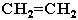 ГибридизацияИзомерияУглеродного скелета.Углеродного скелета, положения двойной связи, межклассовая; цис- и транс-изомерияХим. св-ваГалогенирование, горение,нитрование: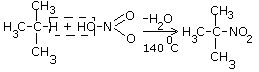 Галогенирование, присоединение водорода, галогенводородов, воды, окисление перманганатом калия, полимеризация.ПолучениеДействие металлического натрия на моногалогенпроизводные (Реакция Вюрца).Восстановление непредельных углеводородов.Сплавление солей карбоновых кислот со щелочью.Действие спиртовых р-оров едких щелочей на галогенпроизводные.Действие Zn или Mg на дигалогенпроизводные с двумя атомами галогена у соседних атомов.Гидрирование ацетиленовых углеводородов над катализаторами с пониженной активностью( Fe).Кач. реакцииГорение алканов сопровождается синим пламенем.Алкены обесцвечивают бромную воду.Окисление перманганатом калия – обесцвечивают раствор.